WALHT come up with our own idea for story writing. Think about an idea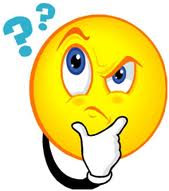 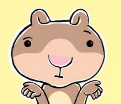 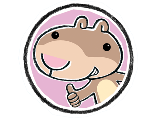 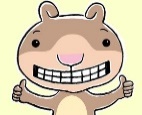 Tell someone my idea x 3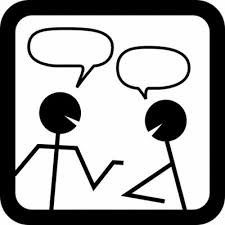 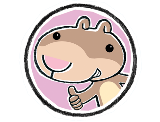 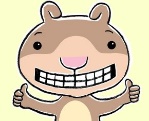 Draw my idea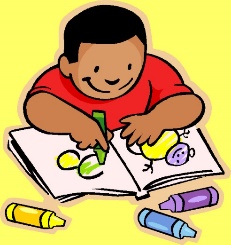 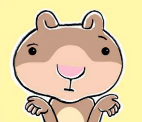 Write down the words I know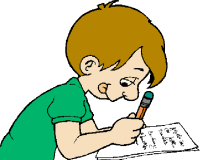 